2020 -2021  PE and Sports Premium Grant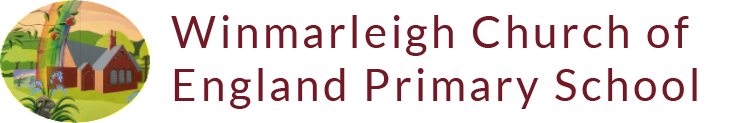 PE and SPG Champion – Becci RabyPE Subject Leader – Clare DarlingPE and Sports Premium Grant 2020 – 2021    -    £16,200 plus brought forward £1500 = £19,710What is the Sports Premium?
The Government is providing funding of £150 million per annum to provide new, substantial primary school funding. The funding is being jointly provided by the Departments for Education, Health and Culture, Media and Sport, and will see money going directly to primary school head teachers to spend on improving the quality of sport and PE for all their children.The sport funding can only be spent on sport and PE provision in schools.Purpose of FundingWe have been given freedom of how to use our school sports funding, but have been provided with a set of guidelines to support us in making the best use of our funds.
Possible uses for the funding include:hiring specialist qualified sports coaches to work alongside primary teachers when teaching PE.funding continuous professional development opportunities in PE/Sport.covering the cost of releasing primary teachers to attend training.running sports competitions, or increasing participation in the school games.increasing the quality of materials/resources which are used to teach and lead primary PE;increasing the after-school opportunities for children of all ages and abilities.improving children’s understanding of healthy eating and the advantages of exercise.Action PlanKey Indicator 1: The engagement of all pupils in regular physical activitySchool focus with intended impact on pupilsActions to achieve:Evidence and Impact To promoting physical and outdoor activity as a foundation for supporting the children’s mental health and well-being, particularly at the present time. Offer a range of additional physical and outdoor activities to engage all children. Activities to include:Weekly WalkingGames at the village fieldGardeningForest SchoolPurchase of waterproof clothing for all children. Key Indicator 2: The profile of PESPA (Physical Education, Sport and Physical Activity).School focus, with intended impact on pupilsActions to achieve:The PE Subject Leader continues to be responsible for leading the now well established focus on the celebration all aspects of physical activity both in and out of school. Celebrate out of school physical activity, participation and achievements in Celebration Assemblies and on school display boards.Planning a wide range activities and after school activities Evaluation of the new equipment – put as item for discussion on School Council meeting in Autumn term 2020. Ask them to report to the rest of the school.Key Indicator 3: Increased Knowledge and skills of all staff in teaching PE and sportSchool focus with intended impact on pupilsActions to achieve:Improve the quality of the children’s physical education to ensure skills, competency and confidence are always developed. Training for Teacher assistant through Pro Sport coachesKey Indicator 4: Broader experience of a range of sports and activities offered to all pupilsSchool focus with intended impact on pupilsActions to achieve:Additional achievements:Pupils to have the opportunity to experience sporting activities that they would not necessarily have the chance to take part in.To impact on self- esteem, confidence and social and emotional well-being.Weekly additional PE to be held at Winmarleigh Village Hall led by external coach and supported by school Teaching Assistant.Activities as outlines in Key Indicator 1Key Indicator 5:Continued  participation in competitive sport, despite Co-Vid 19 restrictionsSchool focus with intended impact on pupilsActions to achieve:To continue to participate in Garstang Community Academy programme for primary schoolsHeadteacher, PE subject leader and school Bursar continue to ensure fair opportunities for all pupils. Involvement spreadsheet set up to record participation for each child, each academic year. Continue to pay into GSSP and enter as many sporting competitions as possible under current restrictions.Monitoring of Actions2019 – 2020 actions evaluated and put on websiteSpending summaries shared with PE and SPG ChampionMonitoring meeting with PE and SPG Champion, Headteacher and PE Subject Leader-  Thursday 14th September 2020. Monitoring meeting with PE and SPG Champion – Thursday 25th February 2021